MT 4 Unpacked QuestionsUS Labor Market in a Global setting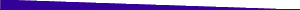 Examine the operations of the labor market, including the circumstances surrounding the establishment of the principal American labor unions, procedures that unions use to gain benefits for their members; as well as the effects of the unionization movement, minimum wage, and unemployment insurance.How is minimum wage determined?Examine the history of unemployment insurance. How did unions become so successful/powerful?What is the difference between collective bargaining, mediation, and arbitration?What is an injunction?What is jawboning and how is it used?How has unionization changed over the years?How has the government viewed unions throughout history?Analyze the current economy and labor market, including the types of goods and services produced, the types of skills workers need, the effects of rapid technological change, and the impact of international competition.What is outsourcing and what is the effect that it has on the US economy?What is productivity and how is it measured?What effect has automation had on the labor force?Examine the wage differences among jobs and professions, using supply and demand and productivity to explain your answer.What is a wage rate?How is productivity measured?What is seniority and is it a benefit to the worker? What is labor mobility?What effect does outsourcing have on the laborers wages?Why do men make more money on average than women?What is a glass ceiling?